Конспект занятия в младшей группе по формированию элементарных математических представленийПодготовилавоспитатель МБДОУ д/с № 15Дюлай А.К.Тема: «Занятие , посвященное развитию математических способностей ребенка, которое учит ориентироваться в пространстве и на листе бумаги».       Цель: потренировать и закрепит знания ребенка о таких понятиях как "слева", "справа", "вверху", "внизу"; умеет ли определять положение одних предметов относительно других . Если при выполнении какого-либо задания ваш ребенок испытывает трудности, сделайте задание вместе с ним. Материал и оборудование: геометрические фигуры(треугольники, квадраты, круги, полоски разного цвета, игрушки, образ ёжика, шишки и грибочка) 1. Дидактическая игра "Слева-справа" (подготовьте геометрические фигуры и героев, можете использовать своих)Взрослый рассказывает: - Мишка и зайчик играли в игрушки. Мишка играл кубиками, а зайчик играл с мячиками. Помогите мишке и зайке навести порядок на своих полочках, никак они не могут понять, куда правильно нужно положить игрушки. У мишки полочки слева, а у зайки справа.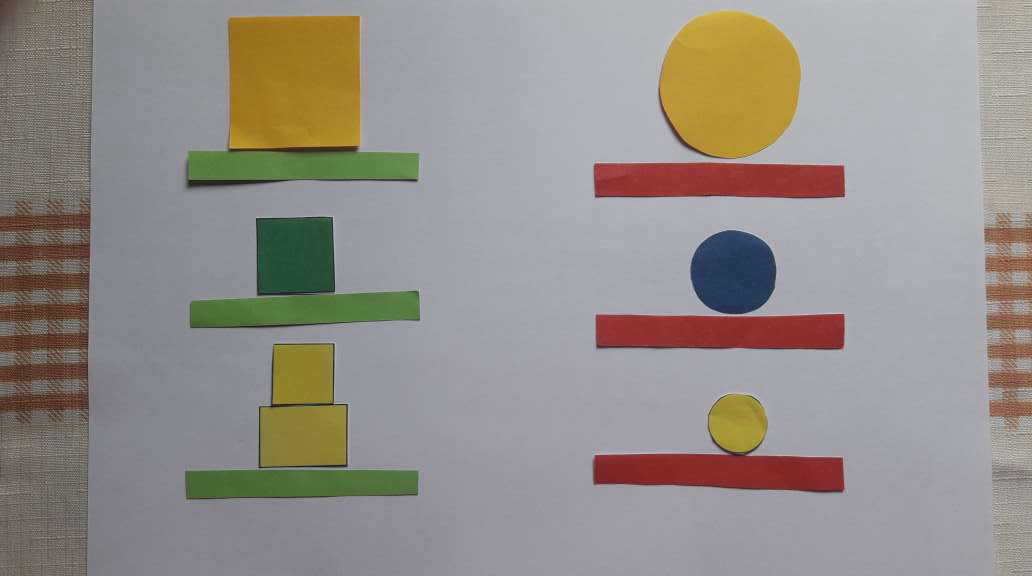          Молодец, теперь у наших зверей полный порядок, а у тебя все игрушки на своих местах?2.Дидактическая игра  "В лесу"  (итоговая картинка в конце текста)Взрослый выставляет на столе или доске елочку – на середину.- Посмотри, елочка выросла. Скажи,  где выросла елочка?(спросите, с каких фигур она состоит, сколько их, посчитайте вместе)Ответ ребенка. Если ребенок затрудняется, взрослый задает наводящие вопросы: справа, слева, вверху, на середине и т. д.- Однажды вышел на прогулку... (выставляет ёжика, ребенок называет) и увидел елочку и решил там жить. (Взрослый выставляет ёжика под елочку).- Где поселился ёжик?Ответ ребенка. Если ребенок затрудняется, взрослый задает наводящие вопросы: справа, слева, вверху, на середине, пока ребенок не ответит правильно (под елочкой).- Живет себе ёжик под елочкой и забот не знает. Проснулся утром ёжик, умылся и решил сделать зарядку. А давай вместе с ёжикомПроводится маленькая физкультминутка(ребенок немного отдохнет )Грибы. (рассказывает и показывает взрослый)Утром дети в лес пошли – (шаги с высоким подниманием ног)И в лесу грибы нашли – (приседание)Наклонялись, собирали – (наклоны вперед)По дороге растеряли – (руки в стороны).- Молодец, продолжим дальше. Сделал ёжик зарядку, и решил прогуляться вокруг елочки. А возле елочки вырос (грибок). Где вырос грибок?Ответ ребенка.- Поднял голову ежик и увидел (над ёлкой солнышко, где ёжик увидел солнышко?Ответ ребенка.- Вдруг на ёжика, что-то упало (шишка). Как ты думаешь, где могла быть шишка?Ответ ребенка.- Правильно, на ёлке.Взрослый выставляет шишку на ёлку.- Давай теперь вспомним всю историю с ёжиком.Взрослый задает вопросы, а ребенок отвечает на них.• Где поселился ежик?• На каком месте вырос гриб?• Где ежик увидел солнце?• Где росла шишка?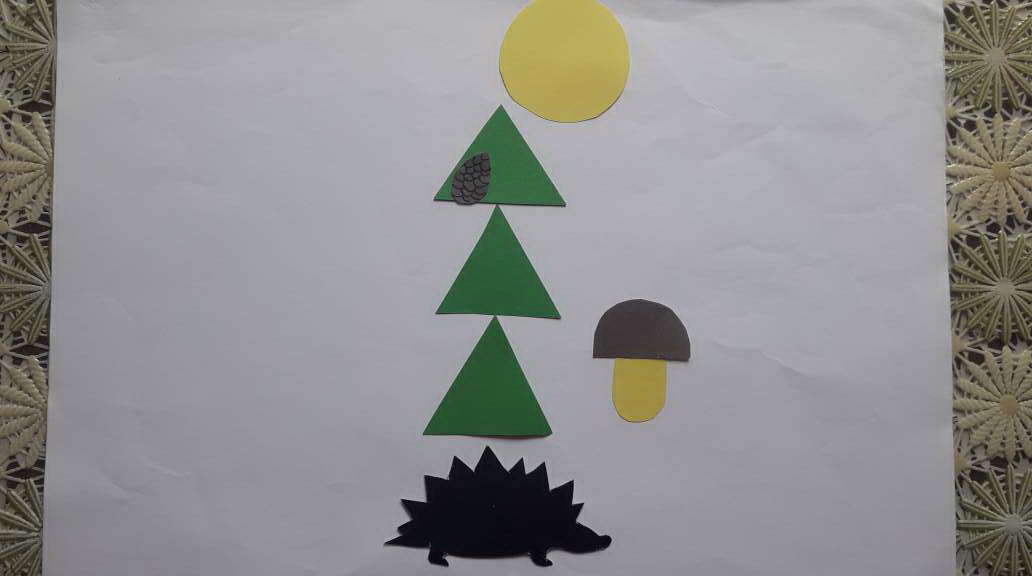 3. Дидактическая игра "Вправо или влево"- Жил на свете трактор (постройте трактор из геометрических фигур, проговаривая их с ребенком и закрепляя название цветов, можете придумать свой вариант). - И вот трактор заблудился и не знал, где право, а где лево. Помоги трактору направляться в правильном направлении, сначала вправо, а затем направь его влево и он узнает дорогу домой.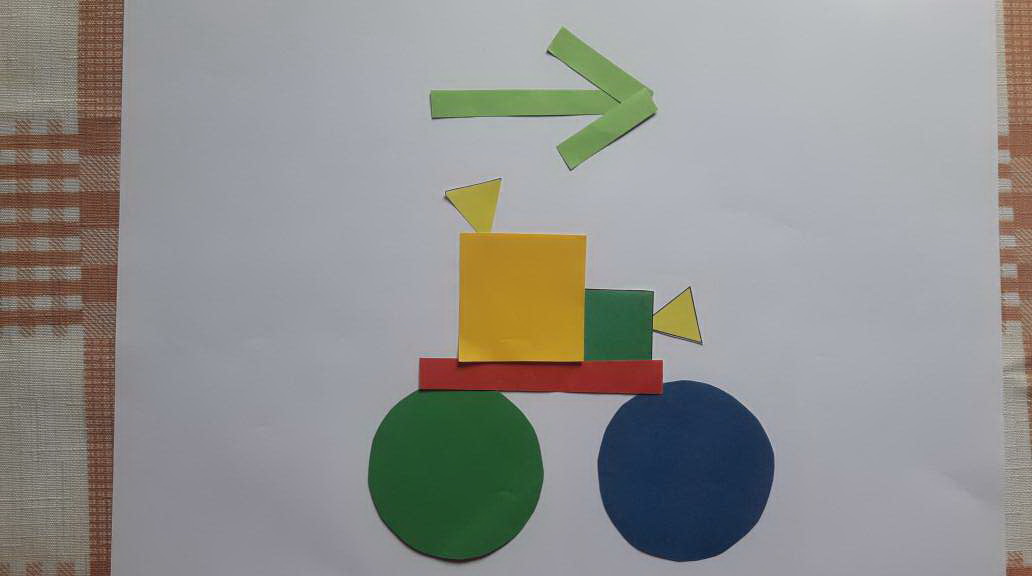 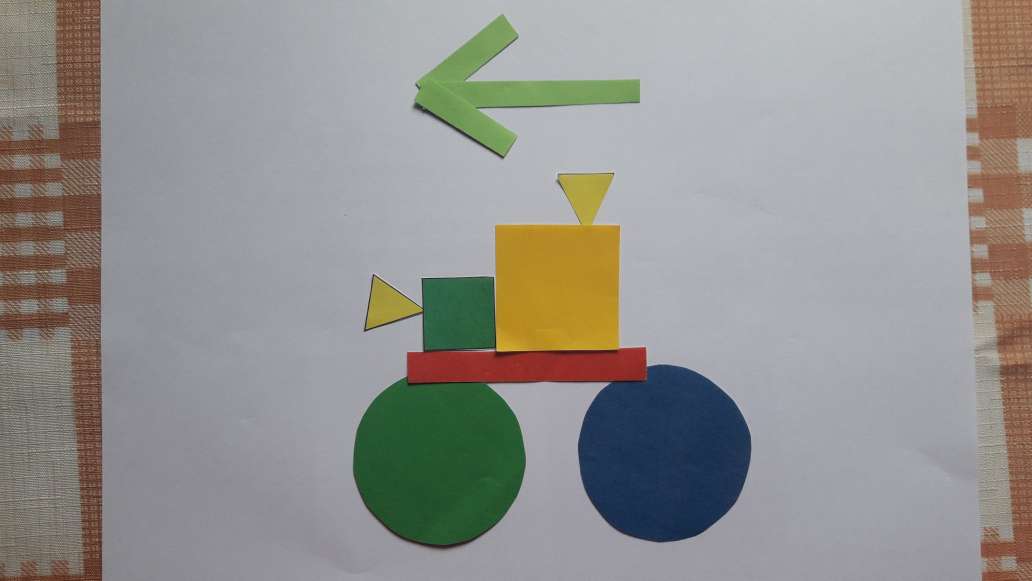 Похвалите ребенка за его старания, если были какие то трудности в заданиях, повторите их через какое-то время для закрепления и ваш малыш будет справляться на отлично. 